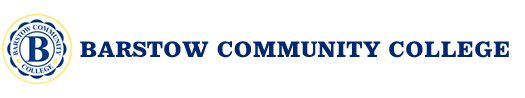 Distance Education Proposal FormDelivery Methods (Check All that Apply):__	Online___	Hybrid (51% or more of course is held face-to-face)___	Videoconferencing___	Live/Face-to-Face Instruction___	Other (If this is checked, describe other method and explain rationale)Course Quality Standards (Title 5:55202):The same standards of course quality shall be applied to any portion of a course conducted through DE as are applied to traditional classroom courses, in regard to the course quality judgement made pursuant to the requirement of Section 55002, and in regard to any local course quality determination or review process. Determinations and judgements about the quality of DE under the course quality standards shall be made with the full involvement of faculty in accordance with the provisions of subchapter 2 (commencing with section 53200) of chapter 2. Explain how course quality standards will be maintained, and specify how lectures will be delivered (for each item that is NOT checked, provide a detailed explanation in the box provided):___	The online course will utilize the same Course Outline of Record (COR), including course description, objectives, and learning outcomes, as the traditional (face-to-face) offering.___	The online course will utilize the same syllabus, textbook, and assessment activities as the traditional (face-to-face) offering.___	Weekly modules/units in online and hybrid courses will provide the opportunity for ongoing lecture, discussion, and assessment activities for both the student and the instructor.___	Instructor will provide ongoing and timely feedback to students using a variety of communication tools such as the following: private messaging/conversation in the Canvas LMS, email, chat/text messaging, videoconferencing, telephone, personalized assignment feedback, discussion board postings, announcements, group collaborations, virtual or campus office hour appointments.___ 	For video-conferenced offerings, all locations will have access to staff persons to assist in classes, as needed, with the technical aspects of the course delivery.___	Students will have access to fellow students through a variety of communication and collaboration tools such as: discussion boards, group discussion boards and assignments, collaborative projects, chat tool in Canvas, or messaging/conversation in Canvas.___	Course lectures and other instructional content will be delivered via one or more of the following methods: Canvas wiki/content pages, video lectures, audio podcasts, discussion postings, video-conferencing. ___	At least 10% of assessments will require proctoring.Instructor Contact (Title 5:55376):All approved courses offered as distance education shall include regular effective contact between instructor and students, through group or individual meetings, orientation and review sessions, supplemental seminar or study sessions, field trips, library workshops, telephone contact, correspondence, voice mail, e-mail, or other activities.Explain effective instructor/student contact for this course and methodology:At a minimum, the instructor will actively interact with students in weekly discussion boards. Additionally, regular instructor to student contact will be initiated by the instructor through a variety of the following methods (check all that apply): ___	Discussion boards (text, recorded audio, or recorded audio/video)___	Weekly announcements in Canvas (text, recorded audio, or recorded audio/video)___	Private messaging ___	Personalized assignment feedback (text, recorded audio, or recorded audio/video)___	Chat___	Videoconferencing___	Phone conferences ___	Online and/or campus office hours___	Orientation and/or review sessions___	Supplemental seminar or study sessions___	Field trips ___	Library workshops___	OtherExplain other methods of interaction:Other methods of communication and interaction will be utilized to keep students informed and engaged such as the following (check all that apply):___	The instructor will provide his/her plan to engage in regular effective contact using a variety of communication tools___	The instructor will provide expected time frames for responses to inquiries, discussion board posts, and feedback on assignments and assessments___	Students will be notified if there are unexpected delays in posting feedback or if the instructor will not be available to respond timely___	Contact information for the instructor is easy to find___	Opportunities for student-initiated interaction with other students and the instructor are made available and encouraged___	Student-to-student interaction that reinforces course content and learning outcomes is required as part of the course___	Guidelines explaining required levels of student participation are provided (i.e., quantity and quality of interactions and/or rubrics)___	OtherOther Considerations:How does offering the course by this additional mode(s) of delivery meet the needs of students:___	Additional delivery modes provide students with transportation or scheduling issues improved access to this course offering.___	Working students are better served due to time flexibility afforded by online delivery.___	Online course to be submitted for approval into the OEI Course Exchange.___	Class size will not be sufficient on campus for F2F enrollment only. An online course option will increase the size of the student enrollment to ensure sufficient class size is met.___	OtherWhat additional expenses (i.e., licensing fees, software, equipment) will be required to offer this class if taught online?___	Access to personal computer___	Access to Internet___	OtherWill the recommended class size maximums and minimums differ for this class if taught online? If so, how and why?___	The DE course will follow historical or bargained enrollment caps___	OtherIf this course has a lab component, explain how labs will be performed. Will the lab be delivered by distance education or taught in person by instructional faculty?How does the course address students with disabilities?___	The course will utilize the Canvas LMS which is fully accessible.___	The online course will be designed using the BCC course design template and following the OEI Course Design Rubric adopted by the College. ___	If needed, assistance will be sought from the College’s Distance Education office and/or ACCESS office so that instructor-created materials will be designed to meet accessibility standards as much as possible.___	Students have the right to request reasonable accommodations through the ACCESS office.___	Other